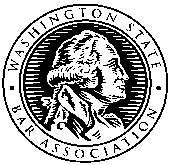 Corporate Counsel Section – Grant Program 
Application 

A.  APPLICANT INFORMATION                                                                    If different than above:11.  Certification	I certify that the proposed program will be operated in compliance with the Americans with Disabilities Act.  I further certify that no person shall on the grounds of race, sex, nationality, religion, or sexual orientation be excluded from participation in, be denied the benefits of, or be subjected to, discrimination under this project.

B.  PROJECT NARRATIVE PARAGRAPH AND HOW THIS AWARD WILL BE USEDIn no more than two pages, please describe the various aspects of the program, including, but not limited to:C.  APPLICATION SUBMITTALPlease forward completed application to:  WSBA Corporate Counsel Section, Grant Program Chair: bernelgoldberg@gmail.com____________________________________________________________________________________1.  Agency/Organization AddressWebsite:CityState            ZipOffice PhoneCell PhoneE-mail Board chair/president   2.  Contact person & titleAddressCityState            ZipOffice PhoneCell PhoneE-mail 3.	Type of application  New  Supplemental  Renewal4.	Program title 5.	Total amount requested (up to $2,500) $6.	Status of program within the organization   New    Currently in operation 7.	Program timeline for use of grant funds (start/end date) 8.	Geographic scope of programOrganizational status of applicantUnit of local government.Tax-exempt IRode 501 C3 non-profit corporation.      (please provide copy of IRS certification letter with application)
Other (specify):Unit of local government.Tax-exempt IRode 501 C3 non-profit corporation.      (please provide copy of IRS certification letter with application)
Other (specify):10.	Employer’s identification number  Authorized representative check here to indicate assent.          DateName & title of authorized representativeProgram title.Period of operation using grant funds. statement.Program operation and management.Expected outcomes. Target population. Number of individuals to receive services and/or support. 